is pleased to invite you to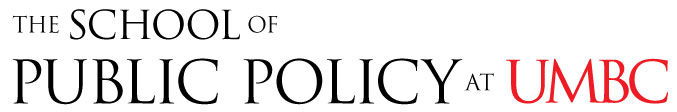 The Judith Shinogle Award Lecture with Erin DorrienThursday, November 7, 20194:30-6:30 p.m.Albin O. Kuhn Library GalleryReception immediately following the lecture “The Affordable Care Act’s Contraception Coverage Requirement and the Impact on the Unintended Pregnancy Rate”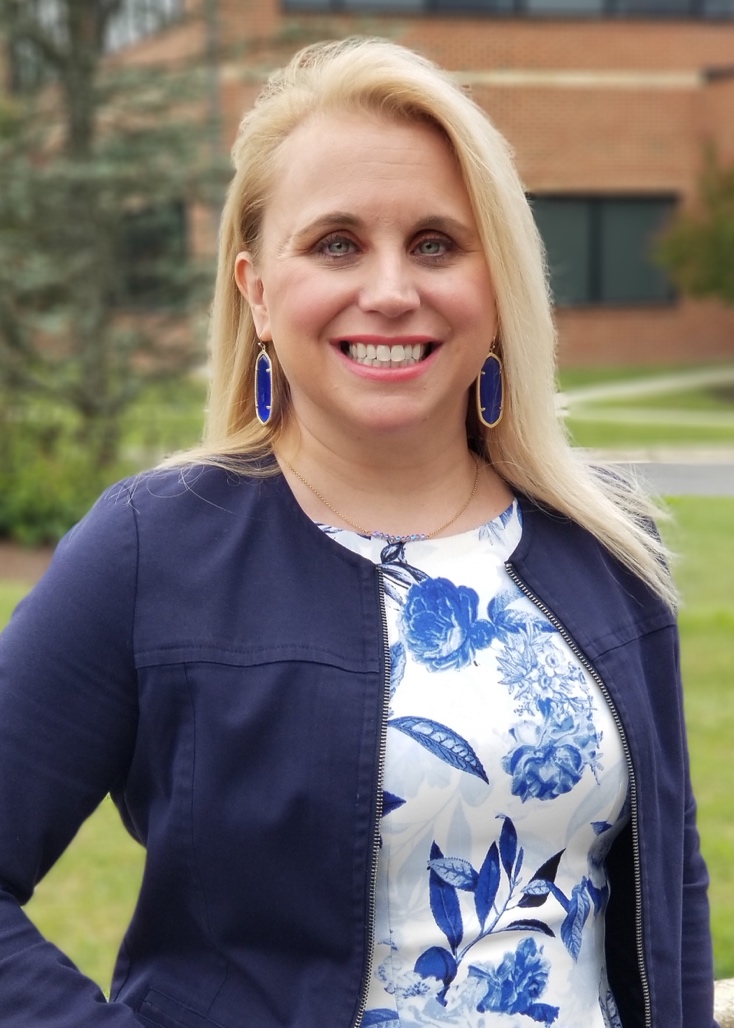 